Муниципальное дошкольное образовательное  учреждение детский сад «Тополек»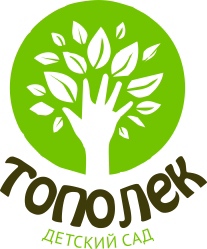 План работы по проекту в первой младшей группе « Мои любимые игрушки»Подготовила воспитатель                                                                        первой младшей группыРеутова Нелли Эльшановна.Мышкин 2020Вид проекта: познавательно-речевой 
Тип проекта: краткосрочный (3 месяц)
Участники проекта: воспитатель, дети группы, родители. 
Цель: формирование у детей социально - нравственных качеств через организацию разных видов деятельности: игровой, познавательной, продуктивной. Овладение детьми игровыми действиями, отражающие известные им жизненные ситуации. Задачи проекта: Познакомить детей с обобщающим понятием «игрушки», формировать знания о свойствах, качествах и функциональном назначении игрушек. Способствовать формированию положительных эмоций при прочитывании любимых литературных произведений, посредством сюжетных игр побуждать детей повторять за воспитателем слова и фразы знакомых стихотворений.Развивать коммуникативные навыки, игровые умения детей, любознательность, активность, эмоциональную отзывчивость.  Способствовать формированию у родителей потребности в игровом общении с детьми; оказывать родителям практическую помощь в выборе игр и игрушек для детей, в организации совместной игровой деятельности с детьми в кругу семьи, развивать умение видеть окружающий мир глазами ребенка.      Воспитывать бережное отношение к игрушкам и заботу о них; умение решать проблемно-игровые ситуацииОжидаемые результаты реализации проекта:Ребенок интересуется окружающими предметами и активно действует с ними; Эмоционально вовлечен в действия с игрушками и другими предметами, стремится проявлять настойчивость в достижении результата своих действий.  Пополняет и расширяет пассивный и словарный запас: игрушки, мягкие, деревянные, убираю, готовлю, укладываю и т.д.Умеет рассматривать картинку, узнавать в изображенном знакомые игрушкиУмеет понимать обращенную речь с опорой и без опоры на наглядность, вступать в контакт с окружающими, выражать свои мысли, чувства, впечатления.  Стремится к общению со взрослыми и активно подражает им в движениях и действиях.Эмоционально откликается на игру, предложенную взрослым, принимает игровую задачу. Подготовительный этап:Разработать перспективный план работы с детьми и родителямиСоставить картотеку стихов и потешек на тему «Игрушки» Картотека «Игры детей раннего возраста». Разработать конспекты НОД  с детьми по теме «Игрушки»Подобрать консультативный материал по данной теме для родителейСоздать  альбом «Мои любимые игрушки»Основная  часть проекта: Беседы на темы «Зачем нужны игрушки?», «Моя любимая игрушка», «Такие разные игрушки». Проведение д/ игр: «Один - много», «Что изменилось?», «Найди игрушку такого же цвета», «Чудесный мешочек», «Кто в домике живет»; Проведение игр ситуаций: «Напоем куклу Катю чаем», Уложи куклу спать», «Покатай Зайку на машине», «Забор для козленка», «Кукла заболела»Проведение НОД по лепке «Мяч для Тани»; по рисованию «Яблоки для куклы», физической культуре «К куклам в гости», по развитию речи «Игрушки в гостях у ребят», по ознакомлению с предметным миром «Игрушки», по художественной литературе «Чтение стих А.Барто «Грузовик»»Рассматривание  иллюстрированного альбома по теме А.Барто «Игрушки»,  «Мои любимые игрушки»Разработать перспективный план работы с детьми и родителямиСоставить картотеку стихов и потешек на тему «Игрушки» Картотека «Игры детей раннего возраста». Разработать конспекты НОД  с детьми по теме «Игрушки»Подобрать консультативный материал по данной теме для родителейСоздать  альбом «Мои любимые игрушки»Разучивание и повторение потешек и стихотворений А. Барто из цикла Игрушки». Папка – передвижка «Домашняя игротека», «От игры в кубики к конструированию»,Наглядная агитация  «Игрушки в жизни ребенка», «Воспитание дружеских отношений в игре» Памятки «Какие игрушки покупать детям»Заключительный этап проекта:Развлечение «Наши верные друзья игрушки».Оформление отчетной документации: Проект «Наши любимые игрушки» Перспективный план по тематической неделе «Мои любимые игрушки»	 Приложение 1.Конспект НОД  по развитию речи в первой младшей группе, Тема «Игрушки в гостях у ребят»Программное содержание: активизировать и расширять словарный запас по теме; закрепить понимание наречий, выражающих пространственные отношения:  внизу, вверху, развивать связную речь- умение несколькими предложениями назвать себя и свои любимые игрушки, упражнять в регулировании силы голоса, развивать зрительное и слуховое внимание. воспитывать бережное отношение к игрушкам.Материал:Игрушки (куклы, машинки, мячи, конструктор, мягкие игрушки, музыкальные игрушки, солдатики, матрешка, паровоз и т. п.); корзина с привязанными к ее ручке воздушными шарами; карточки «Что лишнее»; раздаточные маленькие матрешки, разноцветные листы картона с наклеенными на них желтыми и синими кругами.ХОД ЗАНЯТИЯ:Ребята, вы любите ходить в гости? А к кому вы ходите в гости? А нравится вам, когда гости приходят к вам? Почему? Кто приходил к вам в гости? Сегодня к нам гости прибыли игрушки из соседней группы. Встречайте их.(Вносится большая корзина с игрушками и с прикрепленными к ручке корзины воздушными шарами).Ребята, как нужно приветствовать гостей? Здравствуйте, мы вам очень рады, проходите пожалуйста!Дидактическое упражнение «Давай познакомимся»Ребята, давайте знакомиться. Нужно назвать свое имя и фамилию и сказать, какими игрушками вы больше всего любите играть. Например: «Меня зовут Светлана Алексеевна. Я очень люблю играть с мячом и конструктором». А теперь вы представьтесь нашим гостям.Дидактическое упражнение «Назови игрушку»Ребята, сейчас вы возьмите себе по одной игрушке. Только обязательно назовите, какую игрушку вы взяли. «Я взяла мягкую рыбку».Дидактическое упражнение «Большой - маленький»Вы знаете, что игрушки бывают и большие, и маленькие. Давайте поиграем. Каждый из вас расскажет о своей игрушке: «Большая – рыба, а маленькая – рыбка».Большой солдат – маленький солдатик.Большая кукла – маленькая куколка.Большой мяч – маленький мячик.Большая машина – маленькая машинка.Большой заяц – маленький зайка.Большой барабан – маленький барабанчик.Большой паровоз – маленький паровозик.Большая матрешка – маленькая матрешечка.Физминутка  «Есть игрушки у меня»Ребята, что-то мы засиделись. Давайте поиграем, ручки- ножки потренируем.Есть  игрушки у меня:(Широко развести руки в стороны)Заводные зайчики,Куколки и мячики,(Повороты вправо-влево с вытянутыми руками)Пушистые котята,Матрешки, медвежата –Все на полочках сидят,(Присесть)С нами поиграть хотят.(Прыжки)Вот солдатики стоят,(И. п.: стойка смирно)Начинается парад!Раз, два, три, четыре, пять –Начинаем мы шагать.Дидактические упражнения «Чего не стало» и «Что изменилось».Ребята, посмотрите на эти игрушки (4-5 штук) и постарайтесь запомнить. А теперь заройте глазки. (Воспитатель убирает одну игрушку). Откройте глазки, посмотрите и скажите. какой игрушки не хватает.(Проводится 2-3 раза, а затем игрушка не убирается, а переставляется. Дети отвечают на вопрос: «Что изменилось»).На этом наше занятие закончено. Сейчас вы можете поиграть с игрушками. Эти игрушки дали нам ребята из соседней группы, и они будут огорчены, если мы вернем им какие-то игрушки поломанными. Расскажите пожалуйста, как нужно играть, чтобы игрушки не сломались и еще долго радовали ребят.Не бросать их на пол, на них могут наступить.Не кидаться игрушками.После игры класть на место.Приложение 2Конспект НОД по физической культуре в первой младшей группеТема «К куклам в  гости »Программное содержание:   учить ходить в прямом направлении по ограниченной поверхности     приучать действовать сообща, придерживаясь определённого направления передвижения с опорой на зрительные ориентиры, р азвивать движения в ходе обучения разнообразным формам двигательной активности., упражнять в ходьбе и беге стайкой, прокатывании и ловле мяча, воспитывать самостоятельность и уверенность.Материал: мячи по количеству детей, кукла, собачка, дорожка (ширина 30 см, длина 2,5 м)Ход игры-занятия.Воспитатель держит в руке игрушку собачку и предлагает пойти в гости к кукле Кате, а дорогу покажет собачка. Дети идут стайкой за воспитателем. Следить, чтобы дети не мешали друг другу, голову и спину держали прямо.Воспитатель шагая вместе с малышами проговаривает:Игровое упражнение «Зашагали наши ножки»Зашагали наши ножкиПрямо по дорожке, топ-топ.Вот как мы умеем, топ-топ,Ну-ка веселее, топ-топ,Это наши ножки, топ-топ,Шагают по дорожке. Дети подходят к кукле, здороваются. Воспитатель предлагает поиграть с куклой, вместе побегать.  Подвижную игру "Бегите все ко мне".Воспитатель отходит от детей на расстояние 8-10 м и предлагает: "Бегите все ко мне". Игра с мячами Предложить детям взять мячи из корзины. Стоя, держать мяч обеими руками. Поднять мяч вверх потянуться, опустить (повторить 3-4 раза).Дети размещаются на расстоянии 1,5-2 м друг от друга, катают мяч и ловят. Воспитатель обращает внимание на то, что мяч надо катить прямо в руки партнёра (повторить 4 раза). Детям, которым сложно справиться с заданием воспитатель сам катит мяч или сокращает расстояние.Стоя, держать мяч обеими руками, руки внизу. Присесть, коснуться мячом пола, выпрямиться (повторить 4-5 раз). Поскоки на месте на двух ногах (15-20 с). Мяч положить на пол и прыгать рядом с ним. После игры убрать мячи в корзину. Попрощаться с куклой и собачкой. Спокойная ходьба друг за другом обычным шагом, возвращаются домой Приложение 3Конспект НОД  по ознакомлению с окружающим миром в первой младшей группеТема «Игрушки»Программное содержание: систематизировать знания детей об игрушках; форми-ровать обобщающее понятие "Игрушки", совершенствовать умение описывать предмет, указывать его существенные признаки, воспитывать бережное отношение к игрушкам.Материал: Кукла, мячик, юла, неваляшка, машинка. Ход занятия:-Ребятки, к нам на грузовой машине приехали игрушки, а какие вы узнаете отгадав загадки.-Его пинают, а он не плачет!Его бросают - назад скачет.Дети- мяч. (Воспитатель достает из грузовика мяч)Воспитатель-Следующая загадка-Ростом разные подружки, Но похожи друг на дружку,Все они сидят друг в дружкеА всего одна игрушка.Дети -Матрешка (Воспитатель достает из грузовика матрешку)Воспитатель:На ножке я кручусь одной,Пока верчусь - я не тужу,Кружу - жужу, Жужу- кружу. Дети- Юла (Воспитатель достает из грузовика юлу ) Воспитатель:Глазки голубые,кудри золотые, губки розовые.Дети -Кукла (Воспитатель достает из грузовика куклу)Воспитатель- последняя загадка -Вот упрямый человек!Не заставишь лечь вовек!Вам такой встречается?Положу- встает опятьИ стоит - качается.Как он называется?Дети –Неваляшка (Воспитатель достает из грузовика неваляшку)Воспитатель: Молодцы! Ребятки а о чем все эти загадки?Дети- Об игрушках. - Почему все эти предметы называют игрушки?-(Мы с ними играем)-Как нужно играть с игрушками? Как вы думаете?Дети- Бережно, осторожно. Сейчас мы с вами тоже поиграем в одну очень интересную игру Д/и «Чего не стало»(На столе в ряд расставлены игрушки (кукла, мячик, юла, неваляшка, матрешка.) Дети закрывают глаза, воспитатель, убирает одну игрушку, а открыв глаза называют какой игрушки не стало-Молодцы все внимательные оказались. Молодцы ребятки. Вы наверное устали! Давайте с вами разомнемся.Физкультминутка «Игра мячик»(Дети выполняют соответствующие движения)Раз, два, прыгай. мячик (Взмахи правой ладонью, имитирующие удары по мячику)Раз, два, и мы поскачем. (Ритмичные прыжки на носочках)Мальчики и девочкиПрыгают, как мячики. (Ритмичные прыжки на носочках, руки на поясе)Воспитатель: Сейчас я посмотрю можете ли вы отгадать по описанию игрушку. Д/и  «Узнай по описанию»Сделана из железа, есть кабина. четыре колоса.Дети (машина)-Он резиновый, круглый, может быть большой и маленький, может быть разных цветов. Дети - (мячик) -Она деревянная, по форме похожа на грушу, игрушка - одна, а фигурок в ней много.Дети (матрешка)-Она пластмассовая, состоит из двух шаров, лежать не можетДети (неваляшка)Воспитатель: Хорошо мы с вами сегодня поиграли. Вам понравилось? А о чем мы с вами сегодня говорили (об игрушках) Все сегодня молодцы! Приложение 4Конспект НОД по лепке в первой младшей группеТема «Мячи для куклы Тани»  Программное содержание: Закреплять умение различать один и много предметов. Формировать представления о свойствах предметов: цвет, форма, величина. Упражнять в группировке предметов  по цвету, форме, величине. Продолжать учить отщипывать от целого куска пластилина небольшие кусочки, раскатывать пластилин между ладоней круговыми движениям формируя шар. Воспитывать отзывчивость, желание помочь игровому персонажу. Материалы:  игрушки: большая и маленькая пирамидка, большие и маленькие мячи, кукла; пластилин разного цвета. Ход занятия: Дети стоят полукругом:В.: Дети, посмотрите как много гостей пришло к нам в группу! Давайте поздороваемся с гостями, улыбнемся им.Д.: Здравствуйте!В.: Ребята, вы любите играть?(Да), с какими игрушками вы играете? (кукла, машина, мяч и т.д.)				В.: Дети, сегодня мы свами поиграем с вашими любимыми игрушками, хотите?Дети: Да.  В.: Тогда давайте сядем на стульчики и начнем играть.  Посмотрите здесь лежат игрушки, давайте их назовем. Это пирамидка? Сейчас Никита разберет пирамидку, а Алиса соберет правильно и назовет колечки по цвету. Молодцы с заданиями справились правильно!   Посмотрите, что здесь у нас лежит? (мячи)  Сколько здесь мячиков (Много) А какие они по размеру? (Большие и маленькие). Правильно. Давайте возьмем по мячику. Соня, сколько у тебя мячей в руке? (один) А у Ксюши? (один) И у Матвея один, и у Алены один. Здесь стоят две коробочки, это какая по размеру? (большая). А эта (маленькая). Теперь давайте будем раскладывать мячи по коробкам: в большую будем класть большие мячи, а в маленькую-маленькие. (В процессе раскладывания мячей по коробкам, воспитатель расспрашивает детей о величине мяча и его цвете.)Сюрпризный момент:В.: Дети, слышите кто-то плачет,(воспитатель находит куклу) Кто  это? (кукла). Правильно это кукла Таня, посмотрите какая она красивая, платье какого цвета на ней одето(желтого), а бант какого цвета(красный), а почему она плачет расскажет Аня Г., читает стихотворение А. Барто  «Мяч»:Наша Таня громко плачетУронила в речку мячик.- Тише, Танечка, не плачь:Не утонет в речке мяч.Таня плачет потом что у нее пропал мячик , дети давайте поможем Тани и слепим для неё мячи из пластилина.  Прежде чем приступить к работе давайте немного отдохнем.Физкультминутка: «Девочки и мальчики» Девочки и мальчики (руки на поясе) Прыгают, как мячики, (прыжки) Ножками топают, (топанье) Ручками хлопают, (хлопки) Глазками моргают, (моргают глазками)Головой кивают, (кивают головой)Все вместе отдыхают (садятся ).В.:  Отдохнули? Садитесь за столы, слушаем меня внимательноПоказ лепки:В.: Посмотрите, какого цвета у меня пластилин?Д.: Красный.В.: Правильно, красный. Я разомну пластилин руками, чтобы он был мягкий, чтобы из него легко было лепить. (говорит и разминает)Вот у меня большой кусок пластилина, я отщипну от него маленький кусочек (отщипывает и показывает) это какой кусочек? (большой), а это какой? (маленький) Я большой кусочек положу на дощечку, а маленький буду раскатывать между ладошек. Вот так. Покажите, как вы будете раскатывать пластилин?Посмотрите, какой получился мячик? (красный, круглый, маленький - если дети затрудняются ответить сами, то проговаривают за воспитателем). А сейчас вы слепите мячи для Тани (говорит и раздает детям пластилин).ЛепкаВо время лепки воспитатель помогает отщипывать кусочки не слишком мелкие и не слишком крупные, скатывать их между ладоней.Готовые мячи дети ставят на поднос, чтобы отнести Тани.После лепки воспитатель напоминает, чтобы дети вытерли руки салфетками.Пойдемте порадуем Таню. Берут поднос с мячами и идут к кукле, показывают свои мячики.  Кукла Таня благодарит ребят, и угощает детей конфетами. Дети прощаются с куклой.  В.: Ребята, чем мы сегодня занимались? (ответы детей) Вам понравилось выполнять задания?  Вы так хорошо сегодня работали. Молодцы! Давайте попрощаемся с гостями и пойдем пить чай с конфетами. До свидания!  Приложение 5Конспект НОД по художественной литературе в первой младшей группеТема «А. Барто «Грузовик». Программное содержание: познакомить с содержанием стихотворения А. Барто; в процессе рассматривания игрушки активизировать речь; учить различать действия, противоположные по значению (стоять-ехать), закрепить цвета, познакомить с частями автомобиля. Материалы: игрушка – грузовая машина, игрушка – кошка, машинки 4 основных цветов, фланелеграф, демонстрационная машинка со световым сигналом, иллюстрация к стих А. Барто «Грузовик»ХОД занятия: Организационный момент.Воспитатель. У меня в руках чудесный мешочек. В нем спряталась одна игрушка, с которой очень любят играть мальчики. Кто попробует узнать игрушку, не раскрывая мешочка? (Дети ощупывают мешочек, воспитатель помогает им.) Что это? (Дети: это машина). Это грузовая машина. У нее есть кабина, кузов, колеса (воспитатель показывает детям части машины).  Как играют этой игрушкой? (Дети: Катают). Верно. А что сейчас делает машина? (воспитатель прокатывает машину). (Дети: Едет). А сейчас, что машина делает? (Дети: Стоит). Чтобы машина не столкнулась, какой сигнал нужно подать? (Дети за воспитателем повторяют: «Бип-Бип!».)2. Основная часть.Воспитатель исполняет песню «Едем, едем мы домой».Едем, едем мы домой на машине грузовой,Ворота отворяй, едет с поля урожай.Воспитатель. А что же везет наш грузовик? (Ответы детей). А что можно возить на грузовике? (Ответы детей.) А вот в стихотворении «Грузовик» дети решили везти необычный груз. Послушайте.Чтение стихотворения. Воспитатель читает стихотворение А. Барто «Грузовик», проигрывая стихотворение. Рассматривание иллюстрации к стих А. Барто «Грузовик» и беседа по содержанию - Какая машина была у детей? (Грузовик).- Кого решили покатать дети? (Кота).- Куда они его посадили? (В кузов).- Что сделал кот? (Опрокинул грузовик). Давайте немножко отдохнем.Физминутка.Ножками затопали, Зашагали по полу, Там, там, там - Тихо сели по местам. Воспитатель. К нам в гости приехал легковой автомобиль, он может мигать фарами. И привез с собой друзей (На фланеграфе машинки, окрашенные в разные цвета). Он хочет знать, все ли дети знают цвета. Мы будем называть цвет машинок и если правильный ответ автомобиль будет нам мигать. (Дети: называют цвет машинок). Итог: Кто приехал к нам на грузовике? Что случилось с котом? Давайте повторим стих. Молодцы! Приложение 6Конспект НОД по рисованию в первой младшейТема «Яблоки для куклы»Программное содержание: развитие интереса к творческой деятельности, воспитание любви к искусству, закрепление знаний о фруктах и способах их употребления, продолжать учить детей наносить отпечаток пальцем не выходя за контур рисунка, воспитывать аккуратность при работе с гуашьюМатериалы и оборудование: листы бумаги А4 с изображенным яблоком, гуашь,  салфетки, мольберт, корзина с фруктами, кукла Ход занятия: Организационный момент: дети сидят на стульчиках полукругом Воспитатель: Ребята, по - моему к нам кто – то пришел? (воспитатель выходит за дверь и берет куклу). К нам в гости пришла кукла, давайте спросим как ее зовут?Дети: как тебя зовут?(Кукла шепчет воспитателю на ушко)Воспитатель: ребята, она сказала что ее зовутМашенька, и пришла она к нам с сюрпризом. Посмотрите у нее в руках корзинка, а в корзинке лежат фрукты, давайте посмотрим какие фрукты в саду собрала кукла.Дети перечисляют какие есть фрукты в корзине.Воспитатель: Ребята, что -то наша Машенька мне хочет сказать. Машенька говорит что в саду у нее не  уродились яблоки, а она их очень любит.Воспитатель: Давайте, ребята мы Машеньке поможем, и нарисуем яблоки  Воспитатель: перед тем как вы начнете сами рисовать свои деревья, посмотрите, как я буду раскрашивать яблочки (воспитатель подходит к мольберту, показывает, как надо обмакивать пальчик в гуашь и наносить отпечаток.Но перед тем как вы начнете рисовать, давайте немножко отдохнем.Физкультминутка «Вот так яблонька».Вот так яблоко, оно соку –                             ходьба на местеСладкого полноСтал ветер веточку качать                             качание руками изИ трудно яблочко достать                             стороны в сторонуПодпрыгну, руку –                                         прыжки на двух ногахПротяну                                                         одновременно поднимая, то правую,И быстро яблоко сорву!                              то левую руку вверх                                                                                                            Ковалько В.И.Воспитатель: ну вот мы немного отдохнули, теперь давайте пройдем на свои рабочие места и начнем рисовать яблоки. А наша гостья, Машенька посидит и понаблюдает за вашим творчеством.                                                Дети садятся за столы и начинают рисовать. Воспитатель помогает советами. Итог: Когда работа закончена, воспитатель вместе с Машенькой рассматривает рисунки.                                                                                Воспитатель: Молодцы ребята! Какие красивые яблочки у вас получились, и у каждого свое, особенное. Приложение 7Дидактическая игра «Один — много» для детей раннего возраста.Цель - учить детей соотносить в соответствии со схемой один и много.Задачи:1. Закрепление и развитие у детей навыков речевого общения, речевой коммуникации.2. Формирование навыков построения связных монологических высказываний.3. Развитие навыков контроля и самоконтроля за построением связных высказыванийОписание игры:На дощечки расположены 2 домика – «один» и «много». Под ними на веревочках – подвижные крышечки со съемными картинками (липучки).Педагог объясняет правила игры: У нас два домика: в одном живёт одна точка, а в другом много точек.В тот домик, где одна точка мы поселим картиночку с одним предметом, а где много точек заселим жильцов с большим количеством предметов.Дети соотносят предметы по принципу «один – много». Комплект картинок варьируетсяТема Программное содержаниеМатериалРисование«Яблоки для куклы»развитие интереса к творческой деятельности, воспита-ние любви к искусству, закрепление знаний о фруктах и способах их употребления, продолжать учить детей наносить отпечаток пальцем не выходя за контур рисунка, воспитывать аккуратность при работе с гуашьюлисты бумаги А4 с изображенным яблоком, гуашь, салфетки, мольберт, корзина с фруктами, куклаРазвитие речи«Игрушки в гостях у ребят»Активизировать и расширять словарный запас по теме; закрепить понимание наречий, выражающих простран-ственные отношения:  внизу, вверху, развивать связную речь, умение несколькими предложениями назвать себя и свои любимые игрушки, упражнять в регулировании силы голоса, развивать зрительное и слуховое внимание, воспитывать бережное отношение к игрушкам.Игрушки (куклы, машинки, мячи, конструктор, мягкие игрушки, музыкальные игрушки, солдатики, матрешка, паровоз и т. п.); корзина с привязанными к ее ручке воздушными шарами; карточки «Что лишнее»; раздаточные маленькие матрешки, разноцветные листы картона с наклеенными на них желтыми и синими кругами.Ознакомление с предметным миром«Игрушки»Систематизировать знания детей об игрушках; формиро-вать обобщающее понятие "Игрушки", совершенство-вать умение описывать предмет, указывать его существенные признаки, воспитывать бережное отноше-ние к игрушкам..Кукла, мячик, юла, неваляшка, машинкаЧтение художественной литературыЧтение стих А.Барто «Грузовик»Познакомить с содержанием стихотворения А. Барто; в процессе рассматривания игрушки активизировать речь; учить различать действия, противоположные по значению (стоять-ехать), закрепить цвета, познакомить с частями автомобиля. игрушка – грузовая машина, игрушка – кошка, машинки 4 основных цветов, фланелеграф, демонстрационная машинка со световым сигналом, иллюстрация к стих А. Барто «Грузовик»Лепка«Мяч для Тани»Закреплять умение различать один и много предметов. Формировать представления о свойствах предметов: цвет, форма, величина. Упражнять в группировке пред-метов по цвету, форме, величине. Продолжать учить отщипывать от целого куска пластилина небольшие ку-сочки, раскатывать пластилин между ладоней круго-выми движениям формируя шар. Воспитывать отзыв-чивость, желание помочь игровому персонажу. игрушки: большая и маленькая пирамидка, большие и маленькие мячи, кукла; пластилин разного цвета.Физическая культура«К куклам в гости»Учить ходить в прямом направлении по ограниченной поверхности     приучать действовать сообща, придер-живаясь определённого направления передвижения с опорой на зрительные ориентиры, развивать движения в ходе обучения разнообразным формам двигательной активности., упражнять в ходьбе и беге стайкой, прока-тывании и ловле мяча, воспитывать самостоятельность и уверенность.мячи по количеству детей, кукла, собачка, дорожка (ширина 30 см, длина 2,5 м)